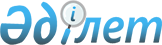 Түбiртектердiң, талондардың, почта төлемдерi белгiлерiнiң немесе фискалды жады бар бақылау-кассалық машиналарды қолданбай қызмет көрсету кезiнде тұрғындарға берiлетін чектерге теңестiрiлген басқа да қатаң есептiлiк құжаттардың нысандарын бекіту туралы
					
			Күшін жойған
			
			
		
					Қазақстан Республикасының Қаржы министрінің 2002 жылғы 23 мамырдағы N 230 бұйрығы. Қазақстан Республикасы Әділет министрлігінде 2002 жылғы 26 маусымда тіркелді. Тіркеу N 1894. Күші жойылды - ҚР Қаржы министрінің 2003 жылғы 17 қыркүйектегі N 344 бұйрығы.



      "Салық және бюджетке төленетiн басқа да мiндеттi төлемдер туралы" Қазақстан Республикасының 
 Кодексiн 
 (Салық кодексi) жүзеге асыру мақсатында БҰЙЫРАМЫН: 



      1. Қоса берiлiп отырған түбiртектердiң, талондардың, почта төлемдерi белгiлерiнiң немесе фискалдық жады бар бақылау-кассалық машинасын қолданбай қызмет көрсету кезiнде тұрғындарға берiлетiн чектерге теңестiрілген басқа да қатаң есептiлiк құжаттардың нысандары бекiтiлсiн: 



      1-қосымшаға сәйкес хаттарды және тапсырыс берiлген және құндылығы жарияланған бандеролдар мен жәй және құндылығы жарияланған сәлемдемелер, ұсақ пакеттер, "EXPRESS" жолдамын, "В" қаптары және электронды пошта жiберiмдерiн қабылдау үшiн; 



      2-қосымшаға сәйкес мерзiмдi жазылымдық басылымға жазылуды қабылдау үшiн; 



      3-қосымшаға сәйкес қосымша және келiсiлген қызметтер үшiн төлемдердi, почталық төлеу белгiлерiн, конверттердi, открыткаларды, пошта және халықтық тұтыну тауарларын, газеттер мен журналдарды қабылдау үшін; 



      4-қосымшаға сәйкес ақша аударымдары мен оларды салып жiбергенi үшiн төлемдердi қабылдау үшiн; 



      5-қосымшаға сәйкес кiрепұл төлемдерін, теміржол ұйымдарының негiзгi қызметiне байланысты алымдарды, айыпұлдарды және төлемдердi қабылдау үшiн; 



      6-қосымшаға сәйкес темiржол ұйымының негiзгi қызметiмен байланысты емес қызметтерi (жылу, су, электрмен қамтамасыз ету, ағын сулар) бойынша алымдарды қабылдау үшiн; 



      7-қосымшаға сәйкес фискалды жады бар бақылау-кассалық машинасының техникалық ақауы жүзеге асырылатын немесе электр энергия болмауы кезiнде төлемдердi қабылдау үшiн. 



      2. Фискалды саясат және болжамдар департаментi осы бұйрықты Қазақстан Республикасының Кiрiс министрлiгiмен келiссiн және Қазақстан Республикасы Әдiлет министрлiгiне мемлекеттiк тiркеуге жiберсiн. 



      3. Осы бұйрық Қазақстан Республикасы Әдiлет министрлiгiнiң мемлекеттiк тiркеуiнен өткеннен кейiн қолданысқа енгiзiледi. 


      

Қазақстан Республикасы




      Премьер-Министрiнiң орынбасары - 




      Қаржы министрiнiң



Қазақстан Республикасы       



Премьер-Министрінің орынбасары - 



Қаржы министрінің         



2002 жылғы 23 мамырдағы      



N 230 бұйрығына          



1-қосымша             


PHH ____________



                                                        1 формасы


"Қазпочта" ААҚ




ТYБIРТЕК N 



Қабылданды _________________________   ____________________________



              (жiберiлiм түрi)               (айрықша белгiсi)



Құндылығы _________________________________________________________



                                  (жазбаша)



Үстеме төлем_______________________________________________________ 


Қайда______________________________________________________________



Кiмге______________________________________________________________ 


Салмағы       Төлемi   Салмағы үшiн ____________ Қабылдап алдым



___ кг. ___ гр.            Жарияланған құндылығы үшiн   ___________ 



                           Қосымша қызметтер үшiн            (қолы)



                           Жиыны __________________



                                     (жазбаша) 


____________________________________________________________________


                                                    сыртқы беті 



                                                ________________



                                                |               |



                                                |               |



                                                |               |



                                                |               |



                                                |               |



                                                |               |



                                                |_______________|



                                                (қабылдау орнының



                                              күнтізбелік мөрқалыбы)


Қазақстан Республикасы    



Премьер-Министрінің орынбасары-



Қаржы министрінің      



2002 жылғы 23 мамырдағы   



N 230 бұйрығына      



2-қосымша        


PHH ____________



                                                    ПС-2 Формасы


"Қазпочта" ААҚ




Баспасөзге жазылуды қабылдаудағы 




N __ түбіртек



  ____________



 |           |



 |           |



 |           |



 |           |



 |           |             Кiмнен__________________________________



 |___________|                 (жазылушының фамилиясы, аты-жөнi) 


күнтiзбелiк мөрқалып



____________________________________________________________________



   басылым          басылымның атауы        қай айдан        сомасы



   индексi



____________________________________________________________________



____________________________________________________________________



____________________________________________________________________



____________________________________________________________________


Ақшалай сомасы __________________________________________________



                               (жазбаша)



Қабылдап алдым __________________________________________________



                           (оператордың қолы)



200__ж..____________



        (күні, айы)


Қазақстан Республикасы    



Премьер-Министрінің орынбасары-



Қаржы министрінің      



2002 жылғы 23 мамырдағы   



N 230 бұйрығына      



3-қосымша         


PHH ____________                                      47 формасы


"Қазпочта" ААҚ




КВИТАНЦИЯ N ___ 



Кiмнен___________________________________________________________



не үшін _________________________________________________________  



ақшалай төлемі___________________________________________________ 



                              (жазбаша)                                         ___________________________



                (оператордың қолы)      


Қазақстан Республикасы    



Премьер-Министрінің орынбасары-



Қаржы министрінің      



2002 жылғы 23 мамырдағы   



N 230 бұйрығына      



4-қосымша        


PHH ____________                                         5 формасы


"Қазпочта" ААҚ




КВИТАНЦИЯ N ___ 



Почта аударымы қабылданды __________________________________________



                                         (айрықша белгісі) 



Сома________________________________________________________________



                                  (жазбаша)



                                          Теңге ________ тиын ______



Қайда_______________________________________________________________



Кімге_______________________________________________________________



Төлемі ______ теңге _______ тиын      Қабылдадым __________________



                                                      (қолы)



____________________________________________________________________ 


                                                    сыртқы беті 



                                                ________________



                                                |               |



                                                |               |



                                                |               |



                                                |               |



                                                |               |



                                                |               |



                                                |_______________|



                                                (қабылдау орнының



                                              күнтізбелік мөрқалыбы)


Қазақстан Республикасы    



Премьер-Министрінің орынбасары-



Қаржы министрінің      



2002 жылғы 23 мамырдағы   



N 230 бұйрығына      



5-қосымша         


  ______   ______



 |     |  |      |



 | 27  |  | КЗХ  |                                           ГУ-57



 |_____|  |______|


ТҮБІРТЕК                   Сериясы N 


Ст.________________________________ 



Берілген_________________________            Шифр ____________



            (төлеушінің атауы)                    |          |



                                                  |__________| ____________________________________________________________________



            не үшін алым алынды                    теңге    тиын



____________________________________________________________________



____________________________________________________________________



____________________________________________________________________                                              Жиыны....____________



Қолма-қол төленген_________________________________________________                                  (сомасы жазумен)



Төлеуге N _____ ___________________________________ ЧЕК қабылданды 


     "___"________20___жылы                      Кассир _______



                                                          қолы 


Түбіртекті алдым, төленген соманы растаймын



Төлеушінің қолы



____________________________________________________________________



  ______   ______



 |     |  |      |



 | 27  |  | КЗХ  |                                         ГУ-57



 |_____|  |______|


                          ТҮБІРТЕК                  

Сериясы N



ТҮБІРШЕГІ



Ст.____________________________


Берілген ______________________                 Шифр ____________



          (төлеушінің атауы)                         |          | 



                                                     |__________| 



____________________________________________________________________



          не үшін алым алынды                    теңге    тиын



____________________________________________________________________



____________________________________________________________________



____________________________________________________________________                                              Жиыны....______________



Қолма-қол төленді __________________________________________________



                                  (сомасы жазумен)



Төлеуге N _____ ___________________________________ ЧЕК қабылданды 


     "___"________20___жылы                      Кассир _______



                                                          қолы


Түбіртекті алдым, төленген соманы растаймын



                Төлеушінің қолы



____________________________________________________________________



  ______   ______



 |     |  |      |



 | 27  |  | КЗХ  |                                           ГУ-57



 |_____|  |______|



                           

ТҮБІРТЕК

                   Сериясы N



                            

ТАЛОНЫ



Ст.________________________________



Берілген __________________________            Шифр ____________



         (төлеушінің атауы)                         |          | 



                                                    |__________| 



____________________________________________________________________



          не үшін алым алынды                    теңге    тиын



____________________________________________________________________



____________________________________________________________________



____________________________________________________________________                                              Жиыны....______________



Қолма-қол төленді__________________________________________________                                  (сомасы жазумен)



Төлеуге N _____ ___________________________________ ЧЕК қабылданды 


     "___"________20___жылы                      Кассир _______



                                                          қолы 


                Түбіртекті алдым, төленген соманы растаймын



                Төлеушінің қолы



____________________________________________________________________ 


Қазақстан Республикасы    



Премьер-Министрінің орынбасары-



Қаржы министрінің      



2002 жылғы 23 мамырдағы   



N 230 бұйрығына      



6-қосымша         


                                                 МД-4-3-нысан


ТҮБІРТЕК



Сериясы  



Ст.________________________________                     N



Берілген __________________________                



            (төлеушінің атауы)


_____________________________________________________________



            Қызметтер атауы                   теңге    тиын



_____________________________________________________________



1.



_____________________________________________________________



2.



_____________________________________________________________



3.



_____________________________________________________________



Қолма-қол төленген     


"___"________20___жылы                      Кассир _________



                                                      қолы 


Түбіртекті алдым, төленгенді растаймын



Төлеушінің қолы 


Жергілікті кірістер



____________________________________________________________________                                                   МД-4-3-нысан


ТҮБІРТЕК ТҮБІРШЕГІ



Сериясы 



Ст.________________________________                     N



Берілген __________________________



            (төлеушінің атауы)



_____________________________________________________________



            Қызметтер атауы                   теңге    тиын



_____________________________________________________________



1.



_____________________________________________________________



2.



_____________________________________________________________



3.



_____________________________________________________________



Қолма-қол төленген     


"___"________20___жылы                      Кассир _________



                                                     қолы 


Түбіртекті алдым, төленгенді растаймын



Төлеушінің қолы 


Жергілікті кірістер



____________________________________________________________________                                                   МД-4-3-нысан


ТҮБІРТЕК ТАЛОНЫ



Сериясы 



Ст.________________________________                     N



Берілген __________________________



            (төлеушінің атауы)



_____________________________________________________________



            Қызметтер атауы                   теңге    тиын



_____________________________________________________________



1.



_____________________________________________________________



2.



_____________________________________________________________



3.



_____________________________________________________________



Қолма-қол төленген     


"___"________20___жылы                      Кассир _________



                                                      қолы 


Түбіртекті алдым, төленгенді растаймын 


Төлеушінің қолы 


Жергілікті кірістер     


Қазақстан Республикасы    



Премьер-Министрінің орынбасары-



Қаржы министрінің      



2002 жылғы 23 мамырдағы   



N 230 бұйрығына      



7-қосымша        


Тауар чегi



____________________________________________________________________



N _______________________ тауар чегi   N __ тауар чегiнiң түбiршегi



Күнi _________ Уақыты _____________    Күнi _________ Уақыты ______



Салық төлеушiнiң атауы ____________    Салық төлеушiнiң аты________



___________________________________    ____________________________



СТН _______________________________    СТН_________________________



Тауардың атауы (жұмыстың, қызметтiң)   Тауардың атауы (жұмыстың,   



                                                          қызметтiң)



___________________________________    ____________________________



Тауардың бағасы (жұмыстың,             Тауардың бағасы (жұмыстың, 



қызметтiң) ________________________    қызметтiң)__________________



Машинаның тiркеу нөмiрi ___________    Машинаның тiркеу нөмiрi_____



___________________________________    ____________________________



ҚҚС сомасы ________________________    ҚҚС сомасы__________________



ҚҚС бойынша есепке қою туралы          ҚҚС бойынша есепке тұруы



                                                             туралы



куәлiктiң сериясы мен нөмiрi ______    куәлiктiң сериясы мен нөмiрi



                                                             ______



Сатушының қолы ____________________    Сатушының қолы______________ 


М.О.                                   М.О.



____________________________________________________________________

					© 2012. Қазақстан Республикасы Әділет министрлігінің «Қазақстан Республикасының Заңнама және құқықтық ақпарат институты» ШЖҚ РМК
				